.Intro : 4 counts after beat kicks inTag in wall 3 on count 13, restart dance after to 03.00 o’clock wallRestart in wall 6 on count 25 to 06.00 o’clock wallS1: Rock Forward L/Recover R,  Back ( L/R ) , Full Triple Turn L Forward With Sweep,  Cross Sailor With 1/4 Turn R, Cross Sailor With 1/2 Turn LS2: Syncopated Sways (R,L,R), 1/4 Turn L, Forward L, 1/4 Turn L, Back R, 1/2 Turn L Forward L,  Hold (2X), Sweeps backward (L,R,L)(N.B. this turn goes around in a "L" shape)* NOTE do the 4 count tag here and restart the dance afterS3: Sailor With 1/4 Turn R,  Forward R/L, 1 1/4 Turn L, Basic R, Side L* NOTE  : restart dance here in wall 6S4: Weave With Sweep, Weave With  Aerial Ronde,  Cross Behind,  Full UnwindTag : in wall 3 on count 13 you will do this tag  13-14-15-16 walk forward Lf,  Rf, Lf, RfWhen She Grows Up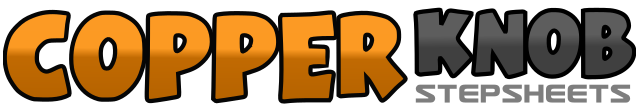 .......Count:32Wall:4Level:Easy Intermediate NC.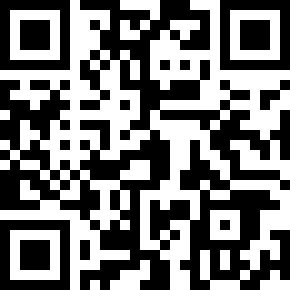 Choreographer:José Miguel Belloque Vane (NL) & Roy Verdonk (NL) - September 2018José Miguel Belloque Vane (NL) & Roy Verdonk (NL) - September 2018José Miguel Belloque Vane (NL) & Roy Verdonk (NL) - September 2018José Miguel Belloque Vane (NL) & Roy Verdonk (NL) - September 2018José Miguel Belloque Vane (NL) & Roy Verdonk (NL) - September 2018.Music:When She Grows Up - Craig CampbellWhen She Grows Up - Craig CampbellWhen She Grows Up - Craig CampbellWhen She Grows Up - Craig CampbellWhen She Grows Up - Craig Campbell........1-2Lf Rock forward, recover onto Rf&3Lf step back, Rf step back4&5Lf step forward,  make it 1/2 turn left stepping Rf back (&) (06.00), make 1/2 turn left stepping Lf orward  whilst sweeping Rf from back to front (12.00)6&7Rf cross in front Lf,  Lf step slightly diagonally back (&), make 1/4 turn right stepping Rf to right (03.00)8&1Lf cross in front of Rf,  make 1/4 turn left stepping Rf back (&) (12.00), make 1/4 turn left stepping Lf left(09.00)2&3sway to right,  left(&), right (taking full weight onto Rf)4&5make 1/4 turn left stepping Lf forward (06.00), make 1/4 turn left stepping Rf back (&) (03.00), make 1/2 turn left stepping Lf forward (09.00) *6-7hold,  hold (weight remains on Lf)8&1Rf step back whilst sweeping Lf around from front to back,  Lf step back whilst sweeping Rf from front to back (&), Rf step back whilst sweeping Lf around from front to back2&3Lf cross behind Rf,  make 1/4 turn right stepping Rf forward (&), Lf step forward (12.00)4-5Rf walk forward,  Lf walk forward 6&7 make 1/2 turn left stepping Rf back (06.00), make 1/2 turn left stepping Lf forward (&) (12.00), make 1/4 turn left stepping Rf to right (09.00)8&1Lf small rock step back,  recover onto Rf (&) * , Lf step left2&3Rf cross behind Lf, Lf step left (&), Rf cross in front of Lf whilst sweeping Lf from back to front4&5Lf cross in front of Rf,  Rf step right (&), Lf cross behind Rf whilst sweeping Rf from front to back in the air6-7-8Rf lock behind Lf,  unwind full turn right over 2 counts